						Allegato alla deliberazione di Giunta n. 89 del 3.8.2020AVVISO DI SELEZIONE PER LA DESIGNAZIONE E NOMINADEL SEGRETARIO GENERALE DELLA CAMERA DI COMMERCIO DI CUNEOArt. 1E' indetta una selezione per la designazione e la nomina del Segretario Generale della Camera di commercio, industria, artigianato e agricoltura di Cuneo, con contratto di lavoro a tempo determinato e pieno della durata di quattro anni rinnovabile per altri due anni con delibera di Giunta, secondo quanto previsto dalla legge 29.12.1993, n. 580, come modificata dal decreto legislativo n. 219/2016, dal decreto legislativo n. 165/2001 e successive modificazioni, nonché dai vigenti contratti collettivi nazionali della dirigenza del comparto “Funzioni locali”.Art. 2Alla selezione sono ammessi gli iscritti nell'apposito elenco di cui al DM 230/2012 aggiornato alla data del 14 luglio 2020, che siano disponibili a fissare il proprio domicilio o la propria residenza nella provincia di Cuneo.Art. 3La domanda di partecipazione alla selezione, debitamente sottoscritta e redatta in carta semplice, in conformità al modello allegato (allegato A – domanda), deve essere presentata, entro il termine perentorio del 4 settembre 2020. Il presente avviso è pubblicato sul sito camerale, www.cn.camcom.gov.it – bandi di concorso.La domanda deve essere presentata tramite posta elettronica all'indirizzo: protocollo@cn.legalmail.camcom.itAgli effetti dell'osservanza del termine stabilito per la presentazione della domanda di partecipazione alla selezione, farà fede la data di arrivo della stessa.La Camera di commercio di Cuneo non assume alcuna responsabilità per la mancata comunicazione dipendente da inesatta indicazione del recapito da parte del candidato oppure da mancata o tardiva comunicazione del cambiamento dell'indirizzo indicato nella domanda, né per eventuali disguidi postali o comunque imputabili a fatti di terzi, a caso fortuito o forza maggiore.La domanda di partecipazione alla selezione, redatta secondo lo schema in calce (allegato A), deve contenere obbligatoriamente, pena l'esclusione dalla selezione, le seguenti indicazioni:i dati anagrafici;i requisiti per l'ammissione di cui all'art. 2;l'insussistenza di condizioni di incompatibilità previste ai sensi dell'art. 53 del d.lgs. n. 165/2001 e successive modifiche e dal decreto legislativo n. 39/2013.Alla domanda devono essere allegati obbligatoriamente:il curriculum professionale di cui all'allegato B, debitamente firmato, nel quale siano esplicitati i requisiti soggettivi richiesti utili per la valutazione;copia fotostatica non autenticata di un documento di identità in corso di validità, in osservanza di quanto stabilito dall'art. 38 del DPR n. 445/2000.Art. 4I requisiti professionali soggetti a valutazione – che dovranno risultare dal curriculum professionale, redatto dal candidato sulla base dello schema di riferimento (allegato B – curriculum professionale), e certificati mediante dichiarazione sostitutiva di certificazione o dell'atto di notorietà, come previsto dal DPR n. 445/2000, ovvero documentati mediante allegazione di atti idonei – e che devono essere posseduti dal candidato alla data di scadenza del termine di cui all'art. 3, sono i seguenti:a) esperienza pluriennale in funzioni dirigenziali. Prioritariamente sarà presa in considerazione l'attività dirigenziale svolta presso la Pubblica Amministrazione. In particolare, costituirà titolo preferenziale l'avere svolto l'incarico di Segretario Generale, anche in qualità di facente funzioni, o Vice Segretario Generale  o di dirigente, presso il sistema camerale;b) esperienze pluriennali e documentate nella gestione dei rapporti – nell’ambito del proprio ruolo - con le istituzioni territoriali e le rappresentanze economiche e tipologia di output generati;  c) esperienze pluriennali nell’impostazione e nella gestione di progetti promozionali (diversi da quelli sub e) di digitalizzazione, di internazionalizzazione e di sviluppo delle imprese dei territori nei quali si è operato, contenuti principali dei driver di riferimento (partner coinvolti, risorse finanziare amministrate, unità professionali coinvolte) e risultati prodotti;   d) livello di conoscenza del sistema di fonti di finanziamento pubblico, in particolare di matrice europea, e correlate esperienze maturate nel loro utilizzo,  contenuti principali dei driver di riferimento (partner coinvolti, risorse finanziare amministrate, unità professionali coinvolte) e risultati prodotti;   
e) conoscenza approfondita delle principali normative di riferimento con le quali operano le Camere di commercio in particolare quelle relative alla pubblicità legale generale e di settore, di semplificazione amministrativa e di tutela del mercato.Dal curriculum deve emergere, inoltre, un’adeguata conoscenza della lingua inglese o francese e di strumenti informatici e telematici.Art. 5L'esame dei curricula – che devono essere dettagliati e contenere gli elementi richiesti dal presente bando, indicati in maniera precisa e circostanziata – è effettuato dalla Commissione a tal fine nominata dalla Giunta ed è finalizzato ad individuare i candidati più rispondenti alle esigenze dell'Amministrazione da invitare al successivo colloquio e tiene conto della natura e della misura delle esperienze maturate dai candidati.Ciascuno dei requisiti professionali, di cui ai punti da a) a e) indicati nel curriculum, sarà valutato dalla Commissione sulla base dei seguenti parametri:- eccellente corrispondenza al requisito	punteggio da 9 a 10- ottima corrispondenza al requisito		punteggio da 7 a 8- buona corrispondenza al requisito		punteggio da 4 a 6- bassa corrispondenza al requisito		punteggio da 1 a 3- nessuna corrispondenza al requisito	punteggio     0Non saranno valutati gli eventuali incarichi di natura politica, anche elettivi, e pertanto non sarà attribuibile punteggio.La Commissione sottoporrà a colloquio i primi 5 candidati, ai quali sarà stato attribuito il maggior punteggio come sopra evidenziato ammettendo al colloquio anche eventuali pari merito alla 5^ posizione.In ogni caso il punteggio minimo per la partecipazione al colloquio non potrà essere inferiore a 40 punti.Il punteggio per l'individuazione dei primi candidati da ammettere al successivo colloquio ha validità solo ai fini dell'ammissione allo stesso e non produrrà quindi punteggio cumulabile con quello derivante dal colloquio medesimo. Il colloquio si svolgerà davanti  alla predetta commissione nella data comunicata ai candidati prescelti almeno 10 giorni prima, tramite posta elettronica certificata o e-mail e verterà sui seguenti aspetti:a) capacità comunicative e autorevolezza, idonee a stabilire rapporti di collaborazione all'interno del sistema camerale e a relazionarsi con le istituzioni ed il sistema associativo locali e comunque rispondenti al profilo emergente dal curriculum;b) attitudine a dialogare costruttivamente con gli organi di indirizzo politico, interpretandone gli indirizzi in chiave operativa e di orientamento costante ai risultati;c) capacità di interpretare i fabbisogni delle imprese per la proposizione di interventi di supporto nell’accompagnamento sui mercati esteri, con particolare riguardo a quelli delle imprese del territorio della provincia di Cuneo;d) capacità organizzativa nel gestire e ottimizzare i processi e i flussi di lavoro, nello stabilire le priorità organizzative, nel pianificare e controllare le attività, nell'assegnare le deleghe e gli obiettivi individuali;e) capacità di iniziativa, disponibilità e grado di motivazione ad operare nella Camera di commercio di Cuneo.A ciò si aggiunge la verifica e l'approfondimento, se ritenuto necessario dalla Commissione, dei requisiti professionali soggetti a valutazione, richiamati dall'art. 4 e non compresi tra le tematiche oggetto del colloquio.Per ciascuna caratteristica di cui alle lettere da a) a e) è attribuito un punteggio sulla base dei seguenti criteri:- eccellente corrispondenza al requisito	punteggio da 9 a 10- ottima corrispondenza al requisito		punteggio da 7 a 8- buona corrispondenza al requisito		punteggio da 4 a 6- bassa corrispondenza al requisito		punteggio da 1 a 3- nessuna corrispondenza al requisito	punteggio     0La somma dei punteggi attribuiti nel colloquio a ciascuna delle caratteristiche di cui alle lettere da a) a e) del presente articolo, che non potrà essere inferiore a 40, determina l'ordine finale di merito che sarà sottoposto alla Giunta.La Giunta designerà il nominativo che sarà inviato, unitamente alla dichiarazione di accettazione dell'incarico, al Ministero competente per l'atto di nomina.Qualora nessun candidato raggiunga la valutazione minima nel colloquio, la Giunta non procederà ad alcuna designazione e sarà indetta una nuova procedura selettiva.Art. 6In conformità al Regolamento (UE) 2016/679 del Parlamento Europeo e del Consiglio del 27 aprile 2016, pubblicato in G.U. del 4 maggio 2016, relativo alla protezione delle persone fisiche con riguardo al trattamento dei dati personali, nonché alla libera circolazione di tali dati, armonizzato con il decreto legislativo n. 101 del 10 agosto 2018, i dati personali dei candidati saranno trattati esclusivamente per la selezione in oggetto, con le modalità previste dallo stesso regolamento.Art. 7Il trattamento economico è definito dalla legge e dai Contratti collettivi nazionali relativi alla dirigenza del comparto “Regioni e autonomie locali” nel tempo vigenti.Art. 8Il presente avviso, lo schema di domanda e lo schema di curriculum sono pubblicati sul sito della Camera di commercio di Cuneo: www.cn.camcom.gov.it.Il responsabile del procedimento è la dr.ssa Albina Monge,  responsabile servizio gestione del personaleALLEGATO A - domandaDOMANDA DI PARTECIPAZIONE ALLA SELEZIONE PER LA DESIGNAZIONE E NOMINA DEL SEGRETARIO GENERALE DELLA CAMERA DI COMMERCIO DI CUNEO			Alla Camera di commercio, industria,			artigianato e agricoltura di Cuneo			via Emanuele Filiberto n. 3			12100    C U N E O			protocollo@cn.legalmail.camcom.itOggetto: domanda di partecipazione alla selezione del Segretario GeneraleIl/La sottoscritto/a ___________________________________________________nato/a ___________________ prov. ___________________il ________________residente in ___________________ via __________________________n.______CAP _________ prov. _____codice fiscale _______________________________CHIEDEdi essere ammesso/a a partecipare alla selezione per la nomina a Segretario Generale della Camera di commercio industria artigianato e agricoltura di Cuneo.A tal fine, consapevole delle responsabilità e delle sanzioni penali cui può andare incontro chiunque rilasci dichiarazioni mendaci, formi atti falsi o ne faccia uso (art. 76 del DPR n. 445/2000)DICHIARAai sensi degli artt. 46 e 47 DPR n. 445/2000di essere iscritto nell'elenco di cui al D.M. n. 422/1995 alla data del 14 luglio 2020;di essere in possesso dei requisiti e titoli dichiarati  e dettagliati nell'allegato curriculum professionale, che forma parte integrante della presente domanda.DICHIARA, INOLTRE di impegnarsi, in caso di nomina, a fissare il proprio domicilio o la propria residenza nella provincia di Cuneo; di non trovarsi in alcuna delle condizioni di incompatibilità previste dall'art. 53 del d.lgs. 165/2001 e dal d.lgs. n. 39/2013Ogni eventuale comunicazione relativa alla presente domanda dovrà essere inviata al seguente recapito:   nome _____________________          cognome ____________________________   indirizzo ____________________________________________________________   telefono ________________________ cellulare ____________________________   e.mail/p.e.c._________________________________________________________Il/la sottoscritto/a si impegna a comunicare tempestivamente alla Camera di commercio di Cuneo ogni variazione relativa al recapito, esonerando l'Ente da eventuali responsabilità in caso di irreperibilità del destinatario.ALLEGA:fotocopia di un documento di identità in corso di validitàcurriculum professionale datato e sottoscritto in originale, con l'indicazione dettagliata dei titoli posseduti, eventualmente corredato e documentato con atti idonei, o certificato mediante dichiarazione sostitutiva di certificazione o atto di notorietà come previsto dal dpr n. 445/2000 (allegato B – curriculum professionale).Luogo e data ____________			firma _________________________Il/la sottoscritto/a dichiara inoltre di essere informato/a, ai sensi e per gli effetti della vigente normativa in materia di privacy, che i dati personali raccolti sono obbligatori  per il corretto svolgimento dell'istruttoria e saranno trattati, anche con strumenti informatici, esclusivamente nell'ambito del procedimento per il quale la presente dichiarazione viene resa.Luogo e data _______________________				firma ________________________									ALLEGATO B - curriculumCURRICULUM PROFESSIONALE PER LA DESIGNAZIONE E NOMINA  DEL SEGRETARIO GENERALE DELLA CAMERA DI COMMERCIO DI CUNEO					Dati anagraficiNome e cognome _________________________________________________________nato/a a ___________________________________il_____________________________Posizione attualmente ricopertadenominazione ente / azienda _______________________________________________indirizzo ________________________________________________________________posizione_______________________________________________________________ inquadramento contrattuale ________________________________________________assunto il ____________ anno di acquisizione posizione ___________ area di riferimento _______________________________________________________________________funzioni svolte (descrizione di incarichi specifici, contenuti attività, lavori in team, tecniche, strumenti e mezzi utilizzati e gestiti e ogni altro elemento ritenuto utile) _____________________________________________________________________________________________________________________________________________________________________________________________________________________Esperienze lavorative precedenti(iniziare con le esperienze più recenti e limitarsi alle posizioni più significative ricoperte)dal (mese/anno) ______________________ al (mese/anno) _______________________denominazione ente / azienda _______________________________________________indirizzo ________________________________________________________________posizione________________________________________________________________ inquadramento contrattuale _________________________________________________assunto il ________mese e anno di acquisizione posizione _________ area di riferimento _______________________________________________________________________funzioni svolte (descrizione di incarichi specifici, contenuti attività, lavori in team, tecniche, strumenti e mezzi utilizzati e gestiti e ogni altro elemento ritenuto utile) _____________________________________________________________________________________________________________________________________________________________________________________________________________________REQUISITI ART. 4 AVVISO DI SELEZIONEa) esperienza pluriennale in funzioni dirigenziali. Prioritariamente sarà presa in considerazione l'attività dirigenziale svolta presso la Pubblica Amministrazione. In particolare, costituirà titolo preferenziale l'avere svolto l'incarico di Segretario Generale, anche in qualità di facente funzioni, o Vice Segretario Generale  o di dirigentepreparazione culturale di alto profilo e adeguata preparazione economico-amministrativa:diploma di laurea in _______________________________________________________voto __________conseguita il _____________ presso l'Università __________________specializzazione post laurea (master, corsi, stages, altro)in _____________________________________________________________________conseguita in data __________________presso ________________________________iscrizione in albi/ordini professionaliordine/albo						iscrizione dal______________________                   			 ________________________esperienza pluriennale in funzioni dirigenziali:denominazione ente/azienda ________________________________________________indirizzo ________________________________________________________________posizione ________________ periodo ________________________________________inquadramento contrattuale _________________________________________________esperienze maturate nelle tecniche di acquisizione, gestione e sviluppo delle risorse umane, delle relazioni sindacali, attitudine a gestire i processi negoziali nonché esperienza in materia di performance e valutazione del personale:_____________________________________________________________________________________________________________________________________________________________________________________________________________________b) esperienze pluriennali e documentate nella gestione dei rapporti – nell’ambito del proprio ruolo - con le istituzioni territoriali e le rappresentanze economiche, interazione con il territorio, conoscenza variabili socio economiche e tipologia di output generati:_______________________________________________________________________________________________________________________________________________________________________________________________________________c) esperienze pluriennali nell’impostazione e nella gestione di progetti promozionali (diversi da quelli sub e) di digitalizzazione, di internazionalizzazione e di sviluppo delle imprese dei territori nei quali si è operato, contenuti principali dei driver di riferimento (partner coinvolti, risorse finanziare amministrate, unità professionali coinvolte) e risultati prodotti:_________________________________________________________________________________________________________________________________________________________________________________________________________d) livello di conoscenza del sistema di fonti di finanziamento pubblico, in particolare di matrice europea, e correlate esperienze maturate nel loro utilizzo,  contenuti principali dei driver di riferimento (partner coinvolti, risorse finanziare amministrate, unità professionali coinvolte) e risultati prodotti: ___________________________________________________________________________________________________________________________________________________________________________________________________e) conoscenza approfondita delle principali normative di riferimento con le quali operano le Camere di commercio in particolare quelle relative alla pubblicità legale generale e di settore, di semplificazione amministrativa e di tutela del mercato:_________________________________________________________________________________________________________________________________________________________________________________________________________- conoscenza della lingua inglese o francese e adeguata conoscenza di strumenti informatici e telematici.Livello di conoscenza lingua stranieraspecificare : inglese/francesescolastico		___buono		___ottimo		___eventuali titoli comprovanti: _________________Livello di conoscenza strumenti informatici e telematici:scolastico		___buono 		___ottimo		___eventuali titoli comprovanti: _________________Luogo e data ____________________					FIRMA ________________________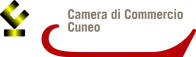 